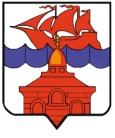           РОССИЙСКАЯ ФЕДЕРАЦИЯ             КРАСНОЯРСКИЙ КРАЙТАЙМЫРСКИЙ ДОЛГАНО-НЕНЕЦКИЙ МУНИЦИПАЛЬНЫЙ РАЙОНАДМИНИСТРАЦИЯ СЕЛЬСКОГО ПОСЕЛЕНИЯ ХАТАНГАПОСТАНОВЛЕНИЕ 15.03.2016 г.                                                                                                                     № 038 - П  О поощрении Благодарственным письмом Руководителя администрации сельского поселения ХатангаЗа многолетний добросовестный труд и в связи с празднованием 85-летнего Юбилея со дня образования п. Попигай,ПОСТАНОВЛЯЮ:Поощрить Благодарственным письмом Руководителя администрации сельского поселения Хатанга:- Подгорного Николая Дмитриевича, рабочего Таймырского муниципального казенного общеобразовательного учреждения «Попигайская начальная школа-интернат»;- Чуприну Зою Алексеевну, сторожа Таймырского муниципального казенного дошкольного образовательного учреждения «Попигайский детский сад»;- Дуксина Сергея Геннадьевича, слесаря-ремонтника дизельной электростанции 3 разряда Общества с ограниченной ответственностью  «Управляющая компания «ЭнергобытСервис».Контроль за исполнением настоящего Постановления возложить на заместителя Руководителя администрации сельского поселения Хатанга Попову О.В.И.о. Руководителя администрациисельского поселения Хатанга                                                                                 Е.А. Бондарев